ПриложенияПриложение 1.1.Guten Tag, guten Tag, sagen alle Kinder.Große Kinder, kleine Kinder, dicke Kinder, dünne Kinder.Guten Tag, guten Tag, sagen alle Kinder.Guten Tag, sagen alle Mädchen.Guten Tag, sagen alle Jungen.Winter kommt, Winter kommtFlocken fallen nieder,Es ist kalt, es ist kalt,Weiß ist alles wieder!Приложение 1.2.München - Мюнхенdie Post aus…- почта из…der Brief (-e) - письмоder Brieffreund (-e) – друг по перепискеdie Reise (-n) – путешествие, поездкаder Stadtplatz (…plätze) – городская площадьder Dom (-e) - соборdas Deutsche Museum – Немецкий музейПриложение 1.3.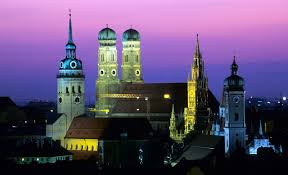 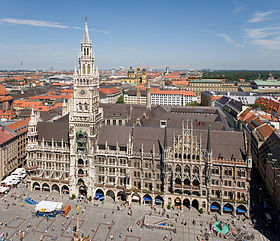                                                         Рисунок 1 – Die Stadt München                                      Рисунок 2– Der Marienplatz      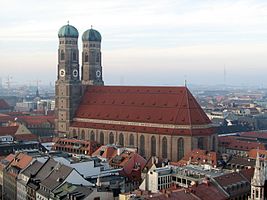 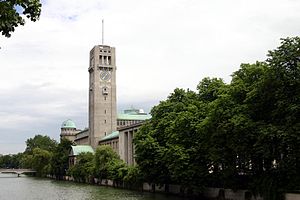 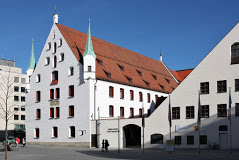                                    Рисунок 3 – Der Dom                         Рисунок 4 – Das Deutsche Museum            Рисунок 5 – Das Stadtmuseum   Приложение 1.4.StimmungsbarometerInteressant Am liebsten abhauen      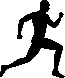 Überlastung                    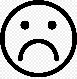 Aha-Erlebnis               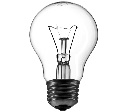 Wut/Agression            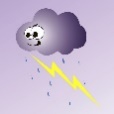 Erfolgserlebnis           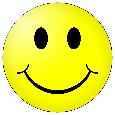 Freude im Herzen      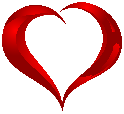 Viel gelernt                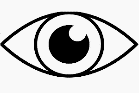 